Starostwo Powiatowe w Nowym Targu 
Ul. Bolesława Wstydliwego 14,   
34-400 Nowy Targ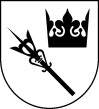 Starostwo Powiatowe w Nowym Targu 
Ul. Bolesława Wstydliwego 14,   
34-400 Nowy TargKod procesu nadrzędnego: P.4.9.5Starostwo Powiatowe w Nowym Targu 
Ul. Bolesława Wstydliwego 14,   
34-400 Nowy TargStarostwo Powiatowe w Nowym Targu 
Ul. Bolesława Wstydliwego 14,   
34-400 Nowy TargKod procedury: UZGK.14.GK.1Starostwo Powiatowe w Nowym Targu 
Ul. Bolesława Wstydliwego 14,   
34-400 Nowy TargStarostwo Powiatowe w Nowym Targu 
Ul. Bolesława Wstydliwego 14,   
34-400 Nowy TargWydział Geodezji Katastru i KartografiiKARTA INFORMACJI USŁUGI PUBLICZNEJKARTA INFORMACJI USŁUGI PUBLICZNEJKARTA INFORMACJI USŁUGI PUBLICZNEJUdostępnianie zasobu geodezyjnego i kartograficznego – Wydanie kopii mapy/dokumentuUdostępnianie zasobu geodezyjnego i kartograficznego – Wydanie kopii mapy/dokumentuUdostępnianie zasobu geodezyjnego i kartograficznego – Wydanie kopii mapy/dokumentuOsoby odpowiedzialne:Joanna Szczypta
Dominika CieślikJoanna Szczypta
Dominika CieślikKontakt:Pokój 2.06 (I piętro)tel.: (18) 26 10 793
email: podgk@nowotarski.plPokój 2.06 (I piętro)tel.: (18) 26 10 793
email: podgk@nowotarski.plGodziny przyjmowania stron:poniedziałek - piątek
8.00 – 15.00poniedziałek - piątek
8.00 – 15.00Sposób i miejsce złożenia dokumentówSposób i miejsce złożenia dokumentówSposób i miejsce złożenia dokumentówStanowisko pracy pokój 2.06 (I piętro)Dziennik Podawczy Starostwa Powiatowego w Nowym Targu, przy ul. Bolesława Wstydliwego 14, parter, pokój nr 1.20, w godzinach pracy Urzędu. Przesyłka pocztowa/ przesyłka kurierska na adres Wydział Geodezji Katastru i Kartografii Starostwa Powiatowego w Nowym Targu, ul. Bolesława Wstydliwego 14, 34-400 Nowy Targ. Moduł „Udostępnianie materiałów zasobu i wnioski ZUD” na platformie https://nowotarski.geoportal2.plPlatforma e-PUAP.  Stanowisko pracy pokój 2.06 (I piętro)Dziennik Podawczy Starostwa Powiatowego w Nowym Targu, przy ul. Bolesława Wstydliwego 14, parter, pokój nr 1.20, w godzinach pracy Urzędu. Przesyłka pocztowa/ przesyłka kurierska na adres Wydział Geodezji Katastru i Kartografii Starostwa Powiatowego w Nowym Targu, ul. Bolesława Wstydliwego 14, 34-400 Nowy Targ. Moduł „Udostępnianie materiałów zasobu i wnioski ZUD” na platformie https://nowotarski.geoportal2.plPlatforma e-PUAP.  Stanowisko pracy pokój 2.06 (I piętro)Dziennik Podawczy Starostwa Powiatowego w Nowym Targu, przy ul. Bolesława Wstydliwego 14, parter, pokój nr 1.20, w godzinach pracy Urzędu. Przesyłka pocztowa/ przesyłka kurierska na adres Wydział Geodezji Katastru i Kartografii Starostwa Powiatowego w Nowym Targu, ul. Bolesława Wstydliwego 14, 34-400 Nowy Targ. Moduł „Udostępnianie materiałów zasobu i wnioski ZUD” na platformie https://nowotarski.geoportal2.plPlatforma e-PUAP.  Dokumenty od wnioskodawcyDokumenty od wnioskodawcyDokumenty od wnioskodawcyForma analogowa: Wypełniony wniosek na formularzu P wraz z formularzami P1-P6, którego wzór stanowi załącznik do proceduryFormularz P - wniosek o udostępnienie materiałów powiatowego zasobu geodezyjnego i kartograficznego;Formularz P1 - udostępnienie mapy zasadniczej lub mapy ewidencji gruntów i budynków;Formularz P2 - udostępnienie zbioru danych bazy danych EGiB (w postaci elektronicznej);Formularz P3 - udostępnienie zbioru danych bazy danych GESUT (w postaci elektronicznej);Formularz P4 - udostępnienie zbioru danych bazy danych BDOT500 (w postaci elektronicznej);Formularz P5 - udostępnianie rejestru cen nieruchomości;Formularz P6 - udostępnienie raportów tworzonych na podstawie bazy danych EGiB;
Forma elektroniczna: Wypełniony wniosek udostępnianie zasobu geodezyjnego i kartograficznegoForma analogowa: Wypełniony wniosek na formularzu P wraz z formularzami P1-P6, którego wzór stanowi załącznik do proceduryFormularz P - wniosek o udostępnienie materiałów powiatowego zasobu geodezyjnego i kartograficznego;Formularz P1 - udostępnienie mapy zasadniczej lub mapy ewidencji gruntów i budynków;Formularz P2 - udostępnienie zbioru danych bazy danych EGiB (w postaci elektronicznej);Formularz P3 - udostępnienie zbioru danych bazy danych GESUT (w postaci elektronicznej);Formularz P4 - udostępnienie zbioru danych bazy danych BDOT500 (w postaci elektronicznej);Formularz P5 - udostępnianie rejestru cen nieruchomości;Formularz P6 - udostępnienie raportów tworzonych na podstawie bazy danych EGiB;
Forma elektroniczna: Wypełniony wniosek udostępnianie zasobu geodezyjnego i kartograficznegoForma analogowa: Wypełniony wniosek na formularzu P wraz z formularzami P1-P6, którego wzór stanowi załącznik do proceduryFormularz P - wniosek o udostępnienie materiałów powiatowego zasobu geodezyjnego i kartograficznego;Formularz P1 - udostępnienie mapy zasadniczej lub mapy ewidencji gruntów i budynków;Formularz P2 - udostępnienie zbioru danych bazy danych EGiB (w postaci elektronicznej);Formularz P3 - udostępnienie zbioru danych bazy danych GESUT (w postaci elektronicznej);Formularz P4 - udostępnienie zbioru danych bazy danych BDOT500 (w postaci elektronicznej);Formularz P5 - udostępnianie rejestru cen nieruchomości;Formularz P6 - udostępnienie raportów tworzonych na podstawie bazy danych EGiB;
Forma elektroniczna: Wypełniony wniosek udostępnianie zasobu geodezyjnego i kartograficznegoOpłatyOpłatyOpłatyOpłatę obliczoną zgodnie z Tabelą stanowiącą załącznik do ustawy z dnia 17 maja 1989 r. Prawo geodezyjne i kartograficzne pobiera się przed wydaniem zamówionych materiałów, chyba że wnioskodawca jest zwolniony z opłaty. Wysokość należnej opłaty utrwala się w Dokumencie Obliczenia Opłaty stanowiącym załącznik do Rozporządzenia Ministra Rozwoju z dnia 28 lipca 2020 r. w sprawie wzorów wniosków o udostępnienie materiałów państwowego zasobu geodezyjnego i kartograficznego, licencji i Dokumentu Obliczenia Opłaty, a także sposobu wydawania licencji. Opłaty za czynności związane z udostępnieniem zasobu geodezyjnego i kartograficznego pobierane są zgodnie z załącznikiem do ustawy Prawo geodezyjne i kartograficzne i podlegają corocznej waloryzacji. W przypadku sporu dotyczącego wysokości należnej opłaty, właściwy organ Służby Geodezyjnej i Kartograficznej wydaje decyzję administracyjną.  Wniesienie odwołania od decyzji w sprawie ustalenia wysokości opłaty za czynności uzgadniania projektowanych sieci uzbrojenia terenu nie wstrzymuje tych czynności, pod warunkiem uiszczenia opłaty w wysokości ustalonej w zaskarżonej decyzji. W przypadku gdy w wyniku rozpatrzenia odwołania lub ponownego rozpatrzenia sprawy na skutek wyroku sądu administracyjnego wysokość opłaty zostanie zmniejszona, nadpłata podlega zwrotowi wraz z odsetkami ustawowymi. Opłaty za udostępnianie zasobu geodezyjnego i kartograficznego można dokonać wyłącznie po otrzymaniu Dokumentu Obliczenia Opłaty: - na rachunek bankowy nr: 61879100090000000448860008 każdorazowo podając w tytule opłaty numer Dokumentu Obliczenia Opłaty, który jest identyfikatorem wniosku dla którego dokonywana jest wpłata, - w kasie Starostwa Powiatowego w Nowym Targu  (możliwość uiszczenia opłat za pomocą karty płatniczej)  Dowód zapłaty za udostępnianie zasobu geodezyjnego i kartograficznego należy przedstawić organowi.Opłatę obliczoną zgodnie z Tabelą stanowiącą załącznik do ustawy z dnia 17 maja 1989 r. Prawo geodezyjne i kartograficzne pobiera się przed wydaniem zamówionych materiałów, chyba że wnioskodawca jest zwolniony z opłaty. Wysokość należnej opłaty utrwala się w Dokumencie Obliczenia Opłaty stanowiącym załącznik do Rozporządzenia Ministra Rozwoju z dnia 28 lipca 2020 r. w sprawie wzorów wniosków o udostępnienie materiałów państwowego zasobu geodezyjnego i kartograficznego, licencji i Dokumentu Obliczenia Opłaty, a także sposobu wydawania licencji. Opłaty za czynności związane z udostępnieniem zasobu geodezyjnego i kartograficznego pobierane są zgodnie z załącznikiem do ustawy Prawo geodezyjne i kartograficzne i podlegają corocznej waloryzacji. W przypadku sporu dotyczącego wysokości należnej opłaty, właściwy organ Służby Geodezyjnej i Kartograficznej wydaje decyzję administracyjną.  Wniesienie odwołania od decyzji w sprawie ustalenia wysokości opłaty za czynności uzgadniania projektowanych sieci uzbrojenia terenu nie wstrzymuje tych czynności, pod warunkiem uiszczenia opłaty w wysokości ustalonej w zaskarżonej decyzji. W przypadku gdy w wyniku rozpatrzenia odwołania lub ponownego rozpatrzenia sprawy na skutek wyroku sądu administracyjnego wysokość opłaty zostanie zmniejszona, nadpłata podlega zwrotowi wraz z odsetkami ustawowymi. Opłaty za udostępnianie zasobu geodezyjnego i kartograficznego można dokonać wyłącznie po otrzymaniu Dokumentu Obliczenia Opłaty: - na rachunek bankowy nr: 61879100090000000448860008 każdorazowo podając w tytule opłaty numer Dokumentu Obliczenia Opłaty, który jest identyfikatorem wniosku dla którego dokonywana jest wpłata, - w kasie Starostwa Powiatowego w Nowym Targu  (możliwość uiszczenia opłat za pomocą karty płatniczej)  Dowód zapłaty za udostępnianie zasobu geodezyjnego i kartograficznego należy przedstawić organowi.Opłatę obliczoną zgodnie z Tabelą stanowiącą załącznik do ustawy z dnia 17 maja 1989 r. Prawo geodezyjne i kartograficzne pobiera się przed wydaniem zamówionych materiałów, chyba że wnioskodawca jest zwolniony z opłaty. Wysokość należnej opłaty utrwala się w Dokumencie Obliczenia Opłaty stanowiącym załącznik do Rozporządzenia Ministra Rozwoju z dnia 28 lipca 2020 r. w sprawie wzorów wniosków o udostępnienie materiałów państwowego zasobu geodezyjnego i kartograficznego, licencji i Dokumentu Obliczenia Opłaty, a także sposobu wydawania licencji. Opłaty za czynności związane z udostępnieniem zasobu geodezyjnego i kartograficznego pobierane są zgodnie z załącznikiem do ustawy Prawo geodezyjne i kartograficzne i podlegają corocznej waloryzacji. W przypadku sporu dotyczącego wysokości należnej opłaty, właściwy organ Służby Geodezyjnej i Kartograficznej wydaje decyzję administracyjną.  Wniesienie odwołania od decyzji w sprawie ustalenia wysokości opłaty za czynności uzgadniania projektowanych sieci uzbrojenia terenu nie wstrzymuje tych czynności, pod warunkiem uiszczenia opłaty w wysokości ustalonej w zaskarżonej decyzji. W przypadku gdy w wyniku rozpatrzenia odwołania lub ponownego rozpatrzenia sprawy na skutek wyroku sądu administracyjnego wysokość opłaty zostanie zmniejszona, nadpłata podlega zwrotowi wraz z odsetkami ustawowymi. Opłaty za udostępnianie zasobu geodezyjnego i kartograficznego można dokonać wyłącznie po otrzymaniu Dokumentu Obliczenia Opłaty: - na rachunek bankowy nr: 61879100090000000448860008 każdorazowo podając w tytule opłaty numer Dokumentu Obliczenia Opłaty, który jest identyfikatorem wniosku dla którego dokonywana jest wpłata, - w kasie Starostwa Powiatowego w Nowym Targu  (możliwość uiszczenia opłat za pomocą karty płatniczej)  Dowód zapłaty za udostępnianie zasobu geodezyjnego i kartograficznego należy przedstawić organowi.Sposób załatwienia sprawy (Czynności strony)Sposób załatwienia sprawy (Czynności strony)Sposób załatwienia sprawy (Czynności strony)Złożenie wnioskuSprawdzenie kompletności złożonego wniosku. W sytuacji braków bądź niejasności wnioskodawca zostaje zobowiązany do ich uzupełnienia.Wystawienie Dokumentu Obliczenia OpłatyDokonanie opłaty oraz dostarczenie potwierdzeniaOdbiór materiałówZłożenie wnioskuSprawdzenie kompletności złożonego wniosku. W sytuacji braków bądź niejasności wnioskodawca zostaje zobowiązany do ich uzupełnienia.Wystawienie Dokumentu Obliczenia OpłatyDokonanie opłaty oraz dostarczenie potwierdzeniaOdbiór materiałówZłożenie wnioskuSprawdzenie kompletności złożonego wniosku. W sytuacji braków bądź niejasności wnioskodawca zostaje zobowiązany do ich uzupełnienia.Wystawienie Dokumentu Obliczenia OpłatyDokonanie opłaty oraz dostarczenie potwierdzeniaOdbiór materiałówTermin załatwienia sprawyTermin załatwienia sprawyTermin załatwienia sprawyNiezwłocznie, najpóźniej do 30 dni od dnia złożenia wnioskuNiezwłocznie, najpóźniej do 30 dni od dnia złożenia wnioskuNiezwłocznie, najpóźniej do 30 dni od dnia złożenia wnioskuPodstawa prawnaPodstawa prawnaPodstawa prawnaUstawa Prawo geodezyjne i kartograficzne z dnia 17 maja 1989 r. (t.j.  Dz.U. 1990/2021 z późn. zm.) wraz z aktami wykonawczymiUstawa Kodeks postępowania administracyjnego z dnia 14 czerwca 1960 r. (t.j. Dz.U. 735/2021 z późn. zm.)Ustawa o ochronie danych osobowych z dnia 29 sierpnia 1997 r. (t.j.  Dz.U. 1000/2018)Ustawa o opłacie skarbowej z dnia 16 listopada 2006 r. (t.j. Dz.U. 1000/2019)Ustawa Prawo geodezyjne i kartograficzne z dnia 17 maja 1989 r. (t.j.  Dz.U. 1990/2021 z późn. zm.) wraz z aktami wykonawczymiUstawa Kodeks postępowania administracyjnego z dnia 14 czerwca 1960 r. (t.j. Dz.U. 735/2021 z późn. zm.)Ustawa o ochronie danych osobowych z dnia 29 sierpnia 1997 r. (t.j.  Dz.U. 1000/2018)Ustawa o opłacie skarbowej z dnia 16 listopada 2006 r. (t.j. Dz.U. 1000/2019)Ustawa Prawo geodezyjne i kartograficzne z dnia 17 maja 1989 r. (t.j.  Dz.U. 1990/2021 z późn. zm.) wraz z aktami wykonawczymiUstawa Kodeks postępowania administracyjnego z dnia 14 czerwca 1960 r. (t.j. Dz.U. 735/2021 z późn. zm.)Ustawa o ochronie danych osobowych z dnia 29 sierpnia 1997 r. (t.j.  Dz.U. 1000/2018)Ustawa o opłacie skarbowej z dnia 16 listopada 2006 r. (t.j. Dz.U. 1000/2019)Informacje dodatkoweInformacje dodatkoweInformacje dodatkoweSzczegółowe informacje do uzyskania u pracowników Wydziału.Informacje o załatwianej sprawie można uzyskać bezpośrednio na stanowisku pracy lub drogą internetową. Odbiór materiałów:- osobiście po wcześniejszym kontakcie telefonicznym tel. (18) 26 10 793;- za pośrednictwem Poczty Polskiej;Szczegółowe informacje do uzyskania u pracowników Wydziału.Informacje o załatwianej sprawie można uzyskać bezpośrednio na stanowisku pracy lub drogą internetową. Odbiór materiałów:- osobiście po wcześniejszym kontakcie telefonicznym tel. (18) 26 10 793;- za pośrednictwem Poczty Polskiej;Szczegółowe informacje do uzyskania u pracowników Wydziału.Informacje o załatwianej sprawie można uzyskać bezpośrednio na stanowisku pracy lub drogą internetową. Odbiór materiałów:- osobiście po wcześniejszym kontakcie telefonicznym tel. (18) 26 10 793;- za pośrednictwem Poczty Polskiej;Produkty proceduryProdukty proceduryProdukty proceduryKopia mapy zasadniczej/ewidencyjnej/sytuacyjno-wysokościowej/katastralnej/kopia dokumentuKopia mapy zasadniczej/ewidencyjnej/sytuacyjno-wysokościowej/katastralnej/kopia dokumentuKopia mapy zasadniczej/ewidencyjnej/sytuacyjno-wysokościowej/katastralnej/kopia dokumentuTryb odwoławczyTryb odwoławczyTryb odwoławczyNie dotyczyNie dotyczyNie dotyczy